Escola Básica Municipal César Avelino Bragagnolo.Erval Velho, 05 de  agosto de 2020.Professora: Eliane Dorini / Célia Frigo        5º ano Matutino/Vespertino Essas atividades serão quinzenais ( para 15 dias) .Para o dia 19/08/2020 quarta-feira.Todas as atividades deverão estar no caderno com suas devidas resoluções:Matemática 1-Escreva a fração que indica a parte pintada de cada figura: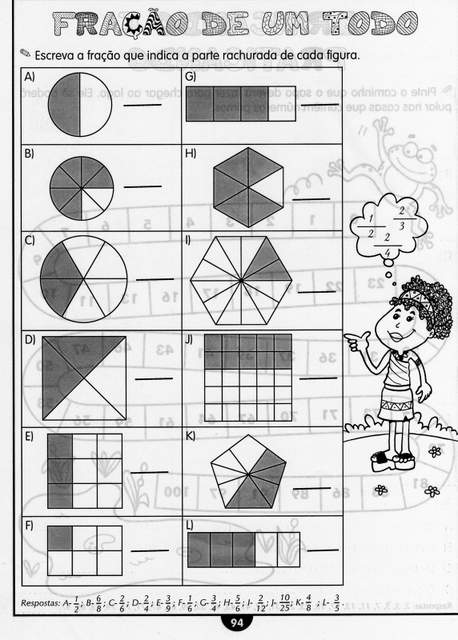 2-Escreva como se lê cada umas das frações do exercício anterior.3-Represente as frações por meio de desenhos. (Lembrando que a figura tem que ter a mesmo tamanho,em cada separação,por exemplo um quadrado dividido com partes iguais.)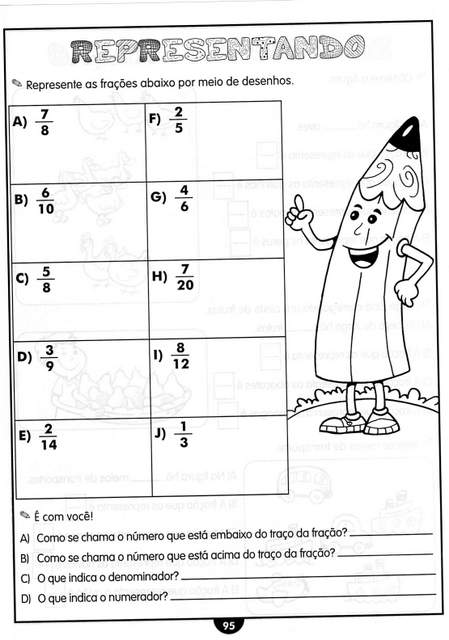 4-Calcule :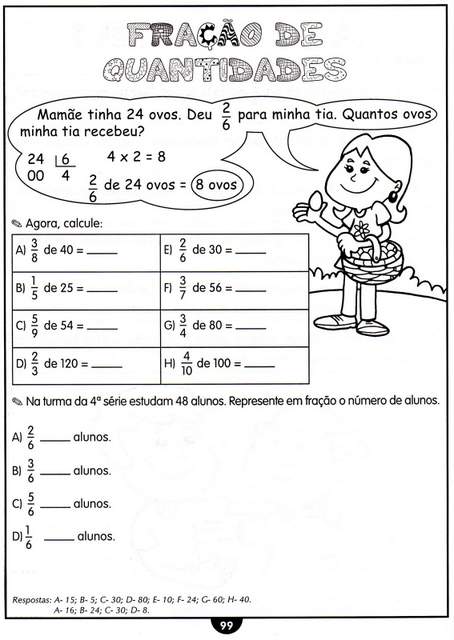 5-Resolva :(deverá constar na resolução no caderno)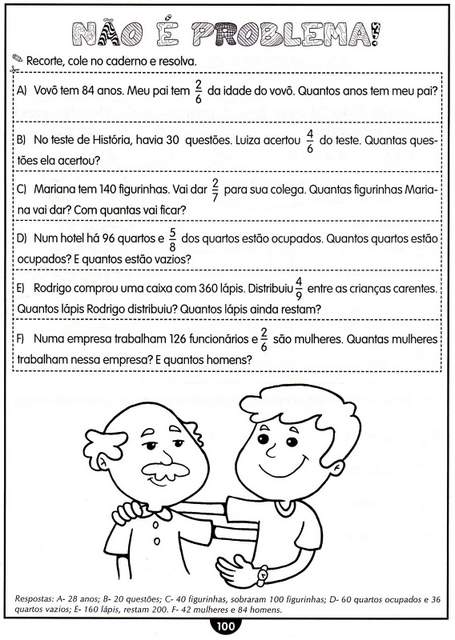 6-Simplifique as frações,conforme o exemplo.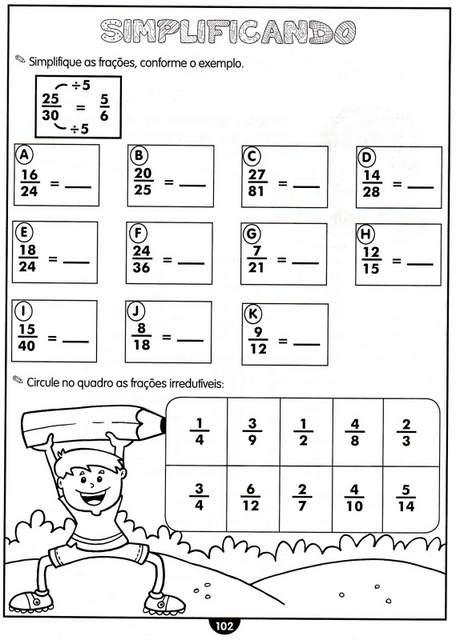 7-Frações equivalentes são fraçõe4s diferentes que representam a mesma parte do inteiro.Complete as frações para que se tornem equivalentes.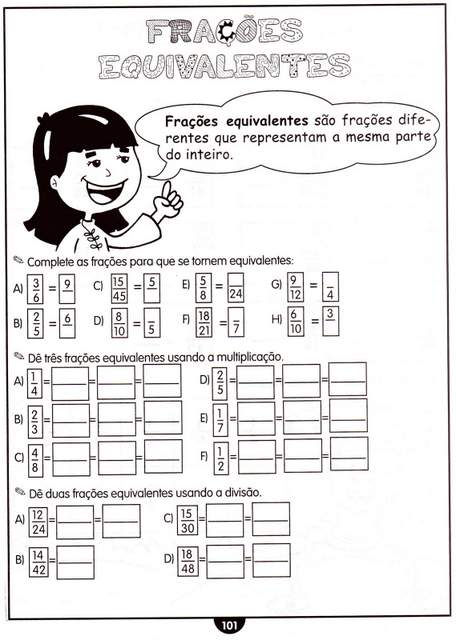 8-Efetue as operações:  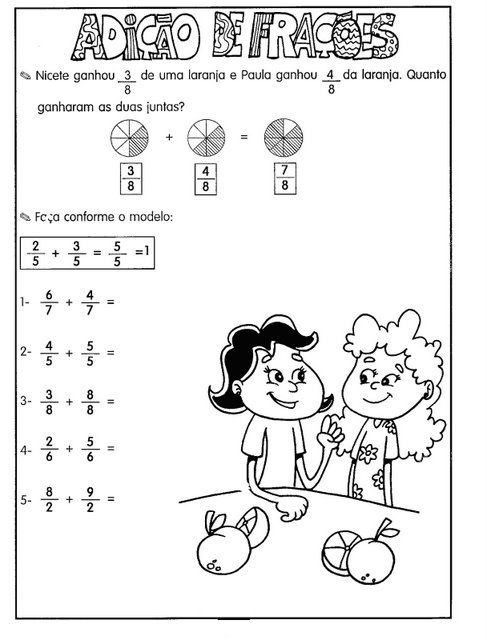 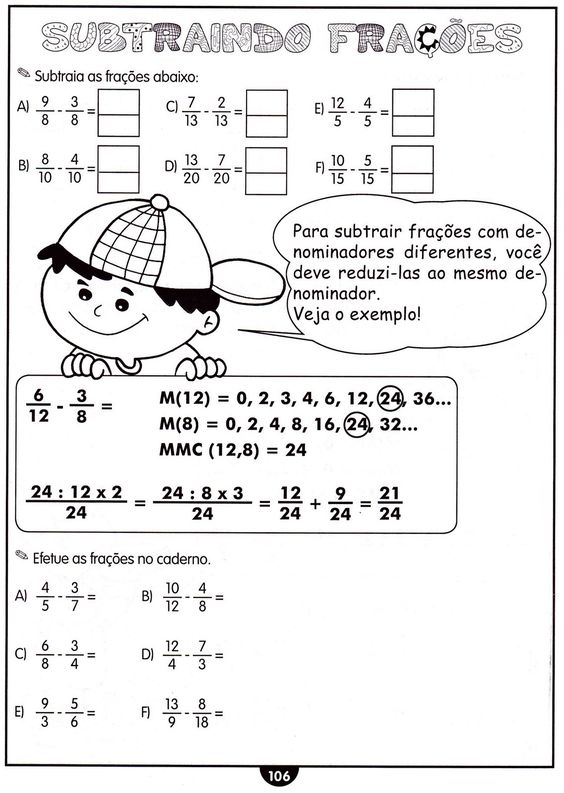 